1. pielikums Nomas tiesību izsoles Nr. VTDT/IZS/2023/9 “Par Vidzemes Tehnoloģiju un dizaina tehnikuma pārvaldībā esošās neapdzīvojamo telpu daļas iznomāšanu karsto dzērienu tirdzniecības automāta izvietošanai”  noteikumiemTELPU PLĀNSValmieras iela 19, Cēsis, Cēsu novads, LV4126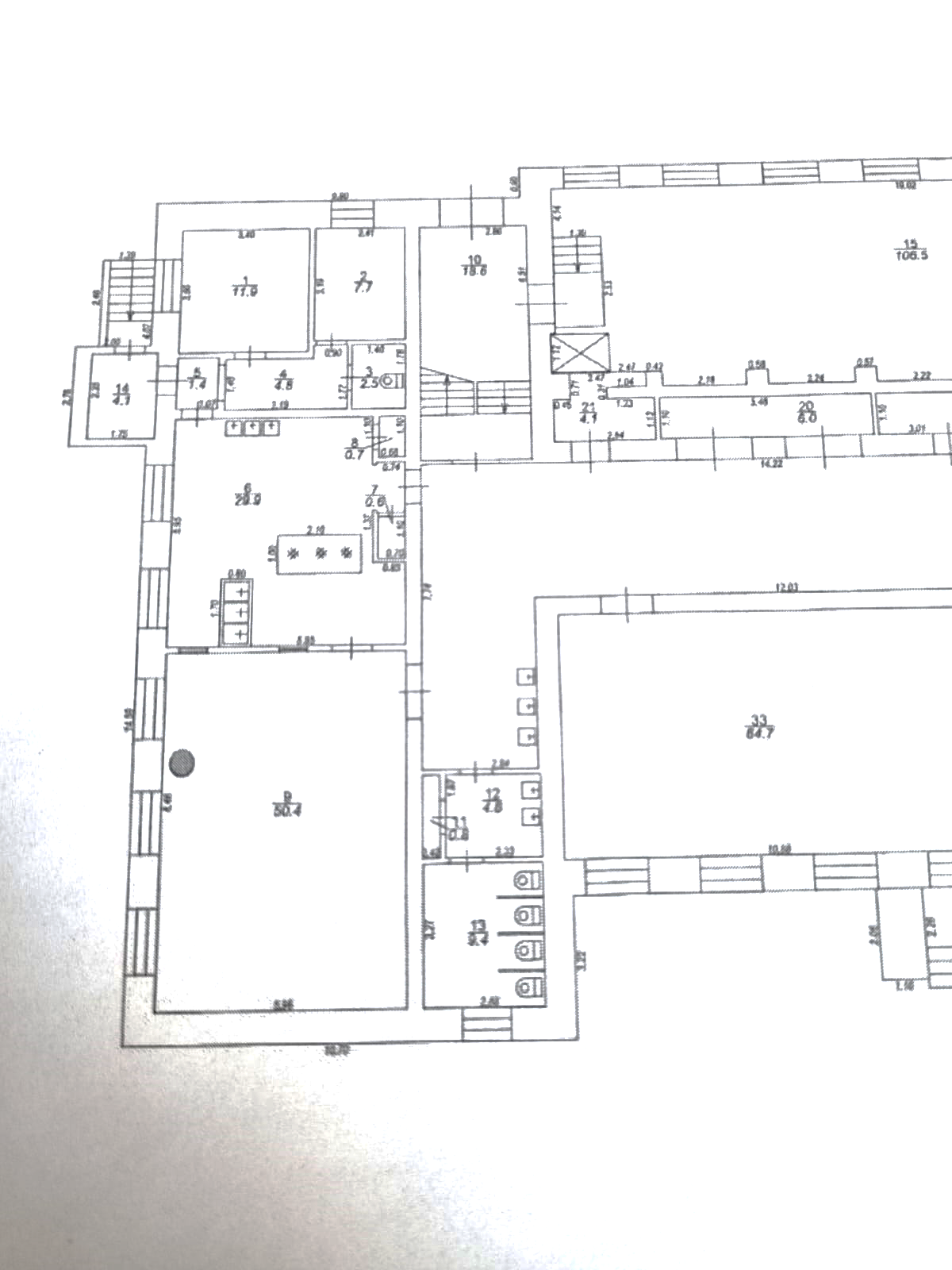 ● – nomas objekta atrašanās vieta Nekustamā īpašuma kadastra Nr.Būves kadastra apzīmējuma Nr.AdresePlatība kvm4201002060442010020604001Valmieras iela 19, Cēsis, Cēsu novads, LV41261,5